Agenda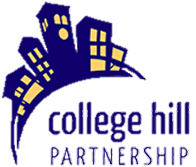 The College Hill PartnershipMonday January 8, 20182:30pm at CHP OfficeCollege Hill Partnership Mission StatementCollege Hill Partnership (CHP) is a non-profit organization that serves as the leader in revitalization and promotion of the College Hill area, an urban neighborhood community.  The scope of its mission includes promoting healthy neighborhood businesses and housing enhancement; strengthening collaboration and pride; developing public/private partnerships; and serving as an advocate for addressing area concerns.Call to orderApproval of minutes - December 2017New Business including:22nd & College Street Mixed-use ProjectDesign Committee Review/Recommendation Letter to City Submission:2128 College Street Site Plan (Bani’s drive through) Executive Committee Recommendations:Membership: Friends of HillBusinesses ObligationBoard Elections/ Applications/ NominationsDevelopment of Board Member Duties, Responsibilities, and Commitment documents Change duration of board members termsFacade Grant Monies: Opportunity to continue offering through Economic Development Monies/Grant  Updated Business including:Street Banners:  New DesignReports of the Executive OfficersPresident - Andy FuchtmanFinancial Officer - Doug Johnson Reports of Executive Director Kathryn Sogard (Written and attached)	BeautificationCommittee ProgressSee Coordinator's Notes (for additional updates contact Kathryn)AdjournNext meeting will be Monday, February 12th  at 2:30pm at TBD.